NOTICEThis is to Call for an urgent attention to the student of B.A. 3rd Year Part –III (General) that an internal test will be held as per each department’s procedure and modality. There are to look for the assignment papers available in college website. All the students who have to submit answers (with Name and University registration Number) to the assignments have to submit the below mail id or contact to the concern teachers of the department.  Students are directed to login on assignment on home page of college website: www.plasseycollege.ac.inAssignment submission Mail Id:-examinationplasseycollege@gmail.comContact details of Examination Cell:Mr. Junezar Islam, Asst. Professor, Dept. of Bengali (Examination Coordinatior)Mrs. Atriya Sarkar, State aided College Teacher, Dept. of History (Asst. Coordinator)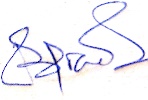                                                                                                                                       Principal                                                                                                                               Plassey College